Справкаоб источнике и дате официального опубликования (обнародования)муниципального нормативного правого актаГлава Чутеевскогосельского поселения                                                                    Г.П.Куклов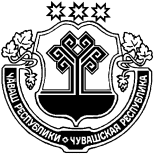 О внесении изменений в постановление администрации Чутеевского сельского поселения от 08.11.2017 № 79 «Об утверждении административного регламента по предоставлению муниципальной услуги «Выдача разрешения на строительство, реконструкцию объекта капитального строительства и индивидуальное строительство»Руководствуясь статьей 51 Градостроительного кодекса Российской Федерации, Федерального закона от 27.12.2019 г. № 472-ФЗ «О внесении изменений в Градостроительный кодекс Российской Федерации и отдельные законодательные акты Российской Федерации», администрация Чутеевского сельского поселения п о с т а н о в л я е т:         1. Внести в административный регламент по представлению администрацией Чутеевского сельского поселения Янтиковского района Чувашской Республики муниципальной услуги «Выдача разрешения на строительство, реконструкцию объектов капитального строительства и индивидуальное строительство», утвержденный постановлением администрации Чутеевского  сельского поселения от 08.11.2017 № 79 (с изменениями от 25.05.2018 №19, 27.09.2018 №41, 09.10.2019 №56, 05.12.2019 № 66), следующие изменения:	1) в статье 2.4.1. слова «в течение 7 рабочих дней» заменить словами «в течении 5 рабочих дней»;2) в статье 2.4.3. слова «в течение 7 рабочих дней» заменить словами «в течении 5 рабочих дней»;3) в статье 2.4.4. слова «в течение 7 рабочих дней» заменить словами «в течении 5 рабочих дней»;4) абзац 4 пункта 4 статьи 2.7.2 изложить в следующей редакции:«Заявитель обязан направить уведомление о переходе к нему прав на земельные участки, права пользования недрами, об образовании земельного участка в Администрацию с указанием реквизитов:а) правоустанавливающих документов на такие земельные участки в случае, указанном в части 21.5 Градостроительного кодекса Российской Федерации;б) решения об образовании земельных участков в случаях, предусмотренных частями 21.6 и 21.7 Градостроительного кодекса Российской Федерации, если в соответствии с земельным законодательством решение об образовании земельного участка принимает исполнительный орган государственной власти или орган местного самоуправления;в) градостроительного плана земельного участка, на котором планируется осуществить строительство, реконструкцию объекта капитального строительства в случае, предусмотренном частью 21.7 Градостроительного кодекса Российской Федерации;г) решения о предоставлении права пользования недрами и решения о переоформлении лицензии на право пользования недрами в случае, предусмотренном частью 21.9 Градостроительного кодекса Российской Федерации.»;5) в абзаце втором статьи 3.1.2. слова «в срок не позднее трех рабочих дней со дня получения заявления о выдаче разрешения на строительство в случаях строительства, реконструкции объекта капитального строительства» исключить;   6) в абзаце втором статьи 3.3.2. слова «в срок не позднее трех рабочих дней со дня получения заявления о выдаче разрешения на строительство с внесенными изменениями» исключить;7) в абзаце  2 статьи 3.3.3. слова «6 рабочих дней» заменить словами «4 рабочих дня»;8) статью 3.3.3. дополнить новым пятым абзацем следующего содержания: «В срок не более чем пять рабочих дней со дня получения уведомления, указанного в части 21.10 статьи 51 Градостроительного кодекса Российской Федерации, или со дня получения заявления застройщика о внесении изменений в разрешение на строительство (в том числе в связи с необходимостью продления срока действия разрешения на строительство) уполномоченные на выдачу разрешений на строительство Администрация принимает решение о внесении изменений в разрешение на строительство или об отказе во внесении изменений в такое разрешение с указанием причин отказа. В случае поступления заявления застройщика о внесении изменений в разрешение на строительство, кроме заявления о внесении изменений в разрешение на строительство исключительно в связи с продлением срока действия такого разрешения, для принятия решения о внесении изменений в разрешение на строительство необходимы документы, предусмотренные частью 7 статьи 51 Градостроительного кодекса Российской Федерации. Представление указанных документов осуществляется по правилам, установленным частями 7.1 и 7.2 статьи 51 Градостроительного кодекса Российской Федерации. Уведомление, документы, предусмотренные пунктами 1 - 4 части 21.10 статьи 51 Градостроительного кодекса Российской Федерации, заявление о внесении изменений в разрешение на строительство (в том числе в связи с необходимостью продления срока действия разрешения на строительство), а также документы, предусмотренные частью 7 статьи 51 Градостроительного кодекса Российской Федерации, в случаях, если их представление необходимо в соответствии с настоящей частью, могут быть направлены в форме электронных документов. Решение о внесении изменений в разрешение на строительство или об отказе во внесении изменений в разрешение на строительство направляется в форме электронного документа, подписанного электронной подписью, в случае, если это указано в заявлении о внесении изменений в разрешение на строительство.»;9) статью 3.3.4. дополнить новым третьим предложением следующего содержания: «Разрешение на строительство выдается в форме электронного документа, подписанного электронной подписью, в случае, если это указано в заявлении о выдаче разрешения на строительство.».2. Настоящее постановление вступает в силу со дня  его официального опубликования.Глава Чутеевского сельского поселения        				          Янтиковского района Чувашской Республики                           Г.П.Куклов Постановление администрации Чутеевского сельского поселения Янтиковского района Чувашской Республики от 12.03.2020 №12  «О внесении изменений в постановление администрации Чутеевского сельского поселения от 08.11.2017 № 79 «Об утверждении административного регламента по предоставлению муниципальной услуги «Выдача разрешения на строительство, реконструкцию объекта капитального строительства и индивидуальное строительство»» Постановление администрации Чутеевского сельского поселения Янтиковского района Чувашской Республики от 12.03.2020 №12  «О внесении изменений в постановление администрации Чутеевского сельского поселения от 08.11.2017 № 79 «Об утверждении административного регламента по предоставлению муниципальной услуги «Выдача разрешения на строительство, реконструкцию объекта капитального строительства и индивидуальное строительство»»Наименование источника официального опубликования муниципального нормативного правового акта (сведения о размещении муниципального нормативного правового акта для его обнародования)Информационное издание«Вестник Чутеевского сельского поселения Янтиковского района»Информационное издание«Вестник Чутеевского сельского поселения Янтиковского района»Дата издания (обнародования)  13.03.2020  13.03.2020Номер выпуска               10               10Номер статьи (номер страницы при отсутствии номера статьи  с которой начинается текст муниципального правого акта)